LAMPIRANLAMPIRAN IStandar Kompetensi dan Kompetensi DasarLAMPIRAN IIKISI-KISI INSTRUMEN PENELITIANSatuan Pendidikan 	: SLB – B YPPLB Cendrawasih MakassarMata Pelajaran	: MatematikaMateri penelitian	: Berhitung  penjumlahanKelas/Smester	: Dasar  II/2LAMPIRAN IIIRENCANA PELAKSANAAN PEMBELAJARAN( RPP  TEMATIK  )Satuan  Pendidikan	:	SLB-B  YPPLB  CENDRAWASIH  MAKASSARMata Pelajaran	:	TEMATIKKelas/Semester	:	II B / Genap (2)Tema	: 7/ Peristiwa AlamSub Tema	: 1/ Cuaca Alokasi Waktu	:	4 x 45 Menit  ( 4 x Pertemuan )       KOMPETENSI INTI  (KI) KI 1     :  Menerima dan menjalankan ajaran agama yang dianutnya KI 2    :  Memiliki perilaku percaya diri, teliti,kreatif, dan rasa ingin tau dalam   berinteraksi dengan teman dan guruKI 3    :  Memahami pengetahuan faktual dengan cara   mengamati, melihat, membaca, dan menanya  berdasarkan rasa ingin tahu tentang  peristiwa alamKI 4    :  Menyajikan pengetahuan factual dalam bahasa yang jelas, logis, dan  sistematis, melalui karya yang estetis dalam tindakan yang mencerminkan perilaku anak yang beriman dan berakhlak mulia.KOMPETENSI DASAR                MATEMATIKAMelakukan penjumlahan bilangan  1 - 20 BAHASA  INDONESIA    2.1  Memahami isi teks puisi            IPA 3.1   Mengenal jenis-jenis cuaca    INDIKATOR               MATEMATIKA  1.1.1  Mampu melakukan penjumlahan bilangan  1 - 20               BAHASA  INDONESIA               2.1.1 Mampu menuliskan nama benda-benda yang ada dalam teks puisi sederhana berdasarkan gambar yang dipasang               IPA     3.2.1   Mampu menuliskan jenis-jenis cuaca berdasarkan gambar simbol cuaca yang dipasang   Materi  Pembelajaran             MATEMATIKA           Penjumlahan bilangan sampai 1 - 20           BAHASA  INDONESIA           Memahami isi teks puisi sederhana           IPA           Memahami jenis-jenis CuacaD.  Metode dan Pendekatan Pembelajaran      Metode          : Observasi     Pendekatan   : Saintifik ( Mengamati,Mengumpulkan informasi,dan  Mencoba)Model dan metode PembelajaranModel pembelajaran  TematikMetode pembelajaranDemonstrasiSimulasiResitasi/Pemberian TugasMedia, Alat, dan Sumber PembelajaranAlat  (Gunting ) dan Bahan Meronce ( Manik-manik, dan snar elastis bening )Gambar benda-benda yang terdapat dalam teks puisi ( Matahari,Bulan,Bintang )Gambar jenis-jenis cuaca ( Gambar Simbol Cuaca )Buku Paket  Tematik guru ( Tema 7 )Buku Tematik SiswaDiri sendiri ( Siswa )Langkah – langkah Pembelajaran PenilaianTeknik TesTes perbuatansebutkan berapa jumlah manik-manik pada hasil roncean pertama!Sebutkan berapa jumlah manik-manik pada  hasil roncean kedua!Sebutkan berapa jumlah manik-manik pada hasil roncean ketiga !2. Bentuk Instrument-  IsianIsilah titik-titik berikut sesuai dengan penjumlahan bilangan 1 – 20  yang tepat!   6     +    8       =………...   7     +     9      =………....   6     +    11     =…………   8     +    10     =………....   9     +     9      =…………   7     +    12     = …………  10    +    10     = …………             Jawaban  Murid             Nama   Murid     :  AC             Kelas/Smester    :   Dasar II/2Isilah titik-titik berikut sesuai dengan penjumlahan bilangan 1 – 20  yang tepat !                          6                 +                 8                  =                   14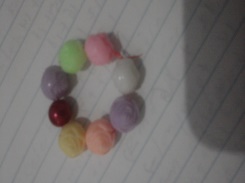 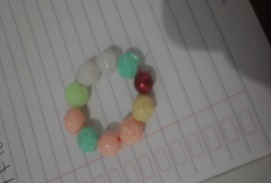 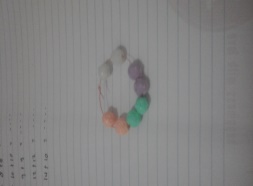                    7                 +                 9                  =                16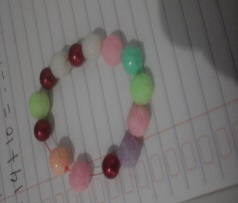 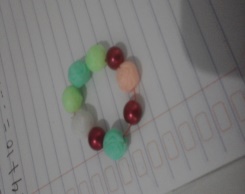 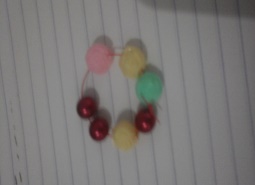                   6                +               11                   =                 17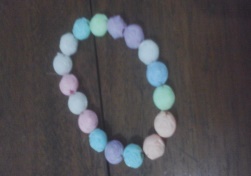 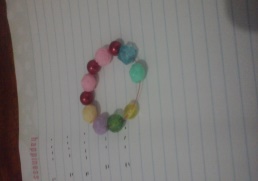 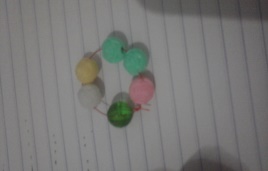                  8               +               10                   =                18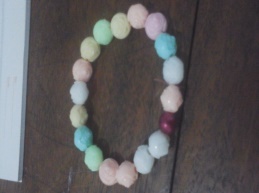 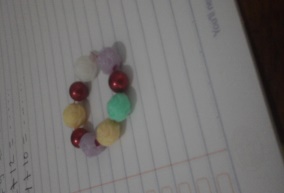 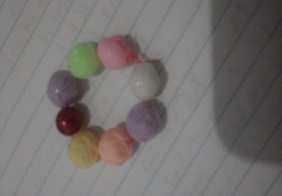                9                    +                 9                     =                  18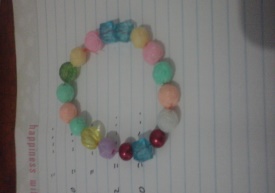 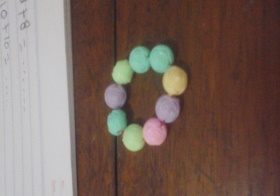 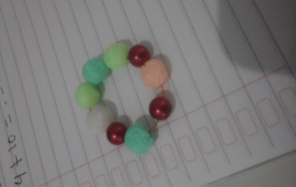                7                    +                12                    =                  19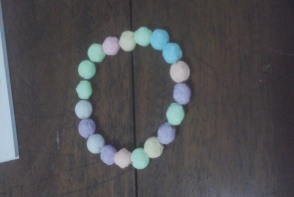 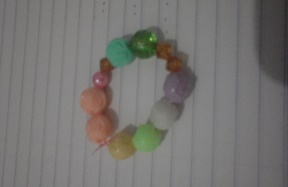 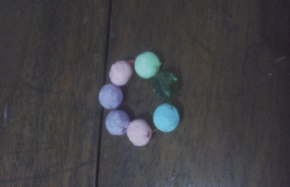                10                  +                10                     =                  20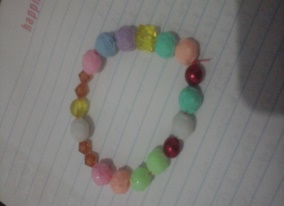 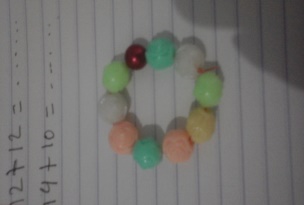 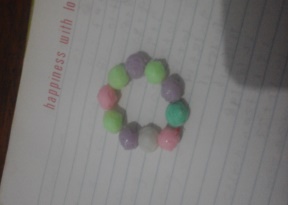  Jawaban  Murid             Nama   Murid     :  SN             Kelas/Smester    :   Dasar II/2                    6                  +                 8                    =               14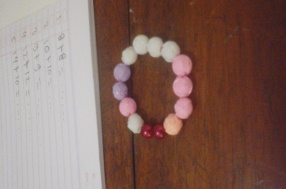 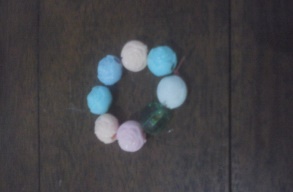 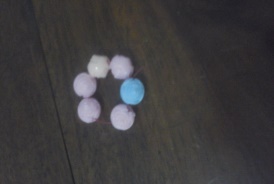                      7                   +                 9                   =              16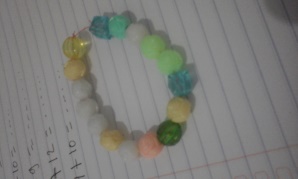 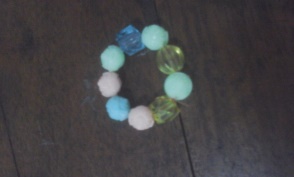 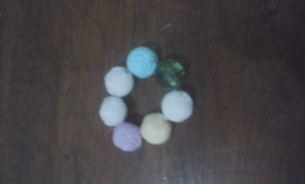                       6                  +                 11                =                 17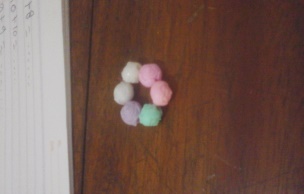                        8                 +                 10                 =                 18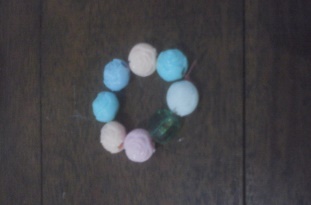 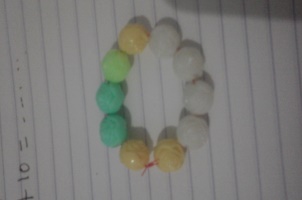 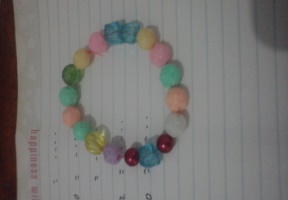               9                   +                   9                    =                   18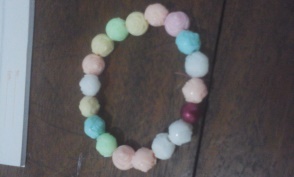 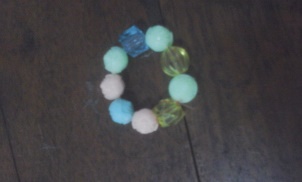 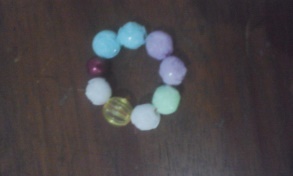                7                   +                12                     =                  19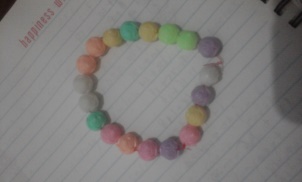 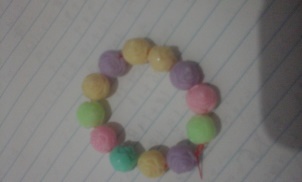 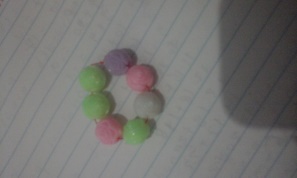              10                   +                10                    =                  20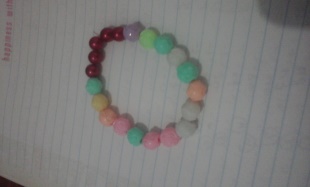 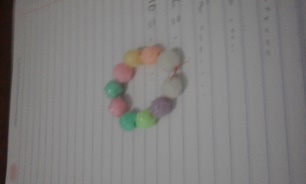 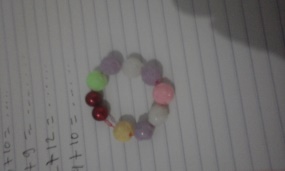 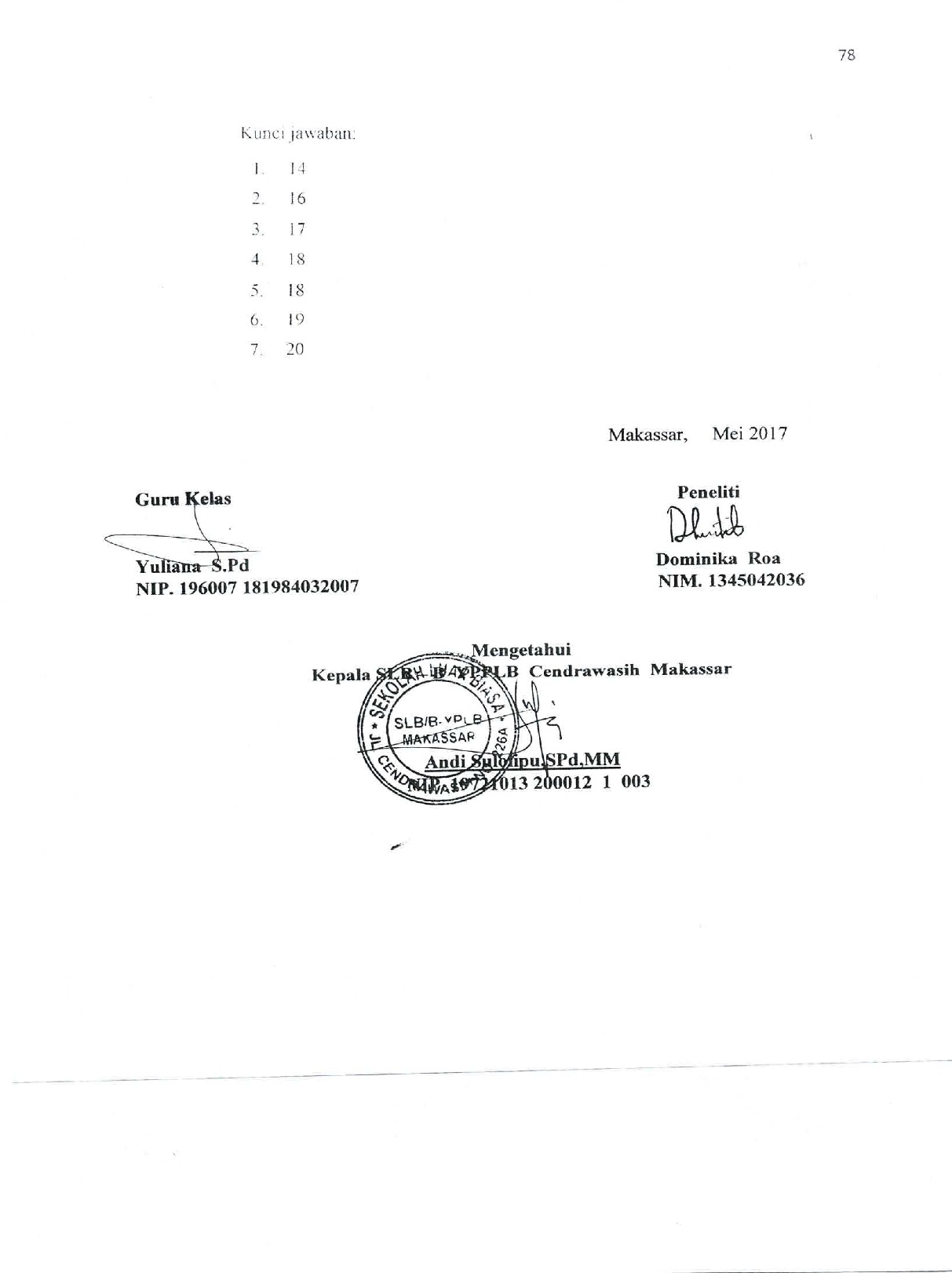 RENCANA PELAKSANAAN PEMBELAJARAN( RPP  TEMATIK  )Satuan  Pendidikan	:	SLB-B  YPPLB  CENDRAWASIH  MAKASSARMata Pelajaran	:	TEMATIKKelas/Semester	:	II B / Genap (2)Tema	: 7/ Peristiwa AlamSub Tema	: 1/ Cuaca di SekitarAlokasi Waktu	:	 4  x 45  Menit  ( 4 x Pertemuan )       KOMPETENSI INTI  (KI)KI 1     :  Menerima dan menjalankan ajaran agama yang dianutnya KI 2    :  Memiliki perilaku percaya diri, teliti,kreatif, dan rasa ingin tau dalam   berinteraksi dengan teman dan guruKI 3 	:  Memahami pengetahuan faktual dengan cara   mengamati,   melihat, membaca, dan menanya  berdasarkan rasa ingin tahu tentang  peristiwa alamKI 4	 :  Menyajikan pengetahuan factual dalam bahasa yang jelas, logis dan   sistematis, melalui karya yang estetis dalam tindakan yang mencerminkan perilaku anak yang beriman dan berakhlak mulia.  KOMPETENSI DASAR                MATEMATIKAMelakukan penjumlahan bilangan  20 - 40 BAHASA  INDONESIA    2.1  Memahami isi teks cerita sederhana            IPA   Mengenal jenis-jenis cuaca di sekitar pada saat bermain  INDIKATOR               MATEMATIKA  1.1.1  Mampu melakukan penjumlahan bilangan  20 - 40                 BAHASA  INDONESIA               2.1.1 Mampu menuliskan nama benda-benda yang ada dalam teks cerita  sederhana berdasarkan gambar yang dipasang               IPA     3.2.1   Mampu menuliskan jenis-jenis cuaca di sekitar berdasarkan pengalaman saat bermain Materi Pembelajaran           MATEMATIKA           Penjumlahan bilangan sampai  20 – 40           BAHASA  INDONESIA           Memahami isi teks cerita sederhana           IPA           Memahami jenis-jenis Cuaca di Sekitar pada saat bermainMetode dan Pendekatan Pembelajaran      Metode          : Observasi     Pendekatan   : Saintifik ( Mengamati, Mengumpulkan informasi,dan Mencoba)Model dan metode PembelajaranModel pembelajaran  TematikMetode pembelajaranDemonstrasiSimulasiResitasi/Pemberian TugasMedia,Alat,dan Sumber PembelajaranAlat  (Gunting ) dan Bahan Meronce ( Manik-manik, dan Tassi atau snar bening )Gambar benda-benda yang terdapat dalam teks cerita sederhana ( layang-layang,balon,kincir angina,dan perahu kertas)Gambar jenis-jenis cuaca ( Gambar Simbol Cuaca )Buku Paket  Tematik guru ( Tema 7 )Buku Tematik SiswaDiri sendiri ( Siswa )Langkah – langkah Pembelajaran Penilaian1. Teknik TesTes perbuatansebutkan berapa jumlah manik-manik pada hasil roncean pertama!Sebutkan berapa jumlah manik-manik pada  hasil roncean kedua!Sebutkan berapa jumlah manik-manik pada hasil roncean ketiga !2. Bentuk Instrument-  IsianIsilah titik-titik berikut sesuai dengan penjumlahan bilangan 20 - 40 yang tepat!  10    +    12     = …………  11    +    13     = ………...  14    +    14     = …………   15    +    15     = …………  16    +    16     = …………  15    +    19     =…………  18    +    18     = …………  20    +    20     =  …………            Jawaban  Murid             Nama   Murid     :  AC             Kelas/Smester    :   Dasar II/2            10                +                12                    =                22   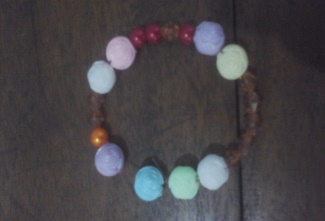 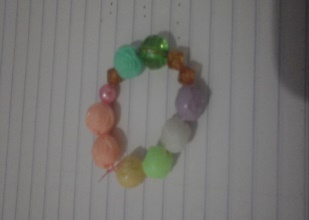 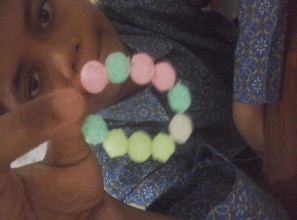             11                   +                  13                =                24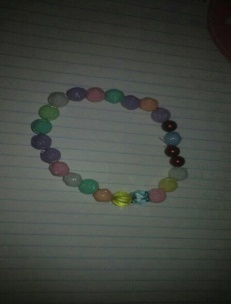 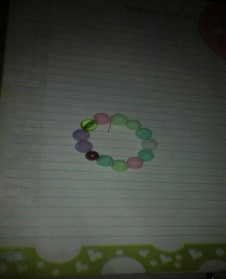 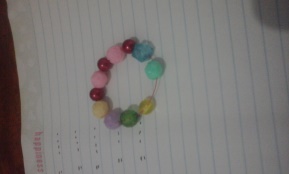             14                   +                  14               =                  24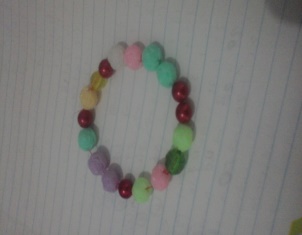 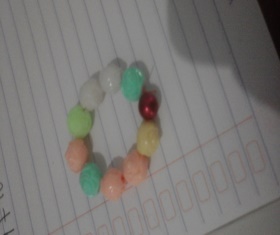 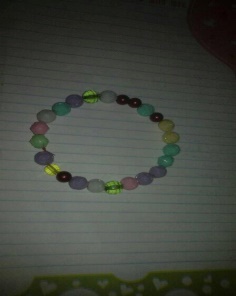             15                  +                   15                 =               35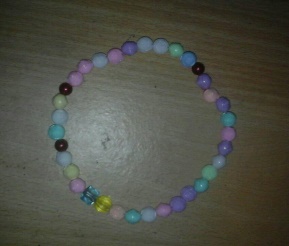 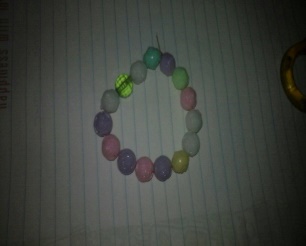 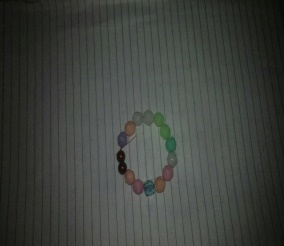              16                +                   16                    =              36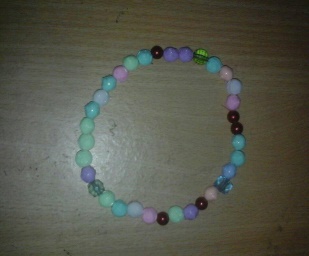 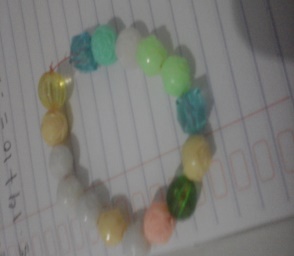 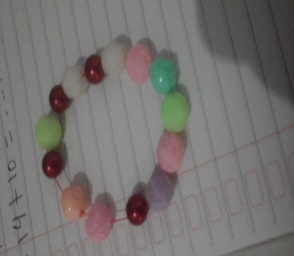               15                +                    19                    =                35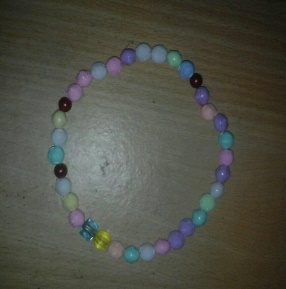 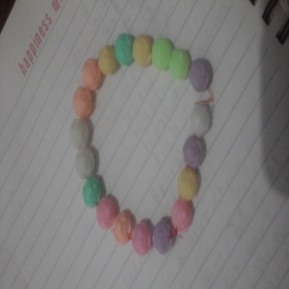 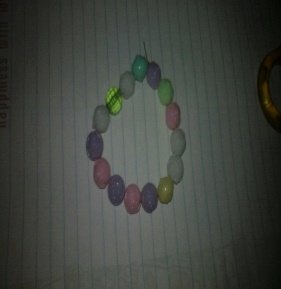             18                  +                 18                       =               38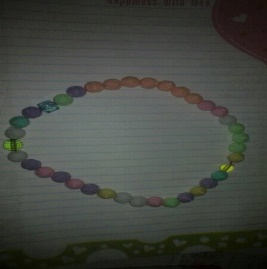 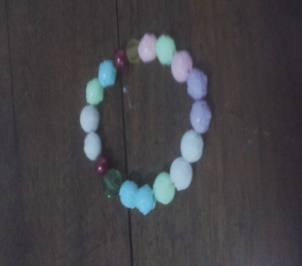 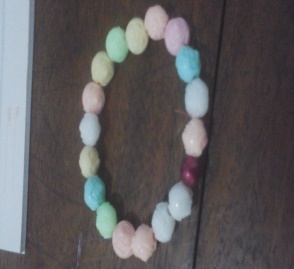              20                    +                 20                   =                38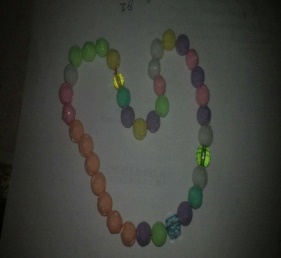 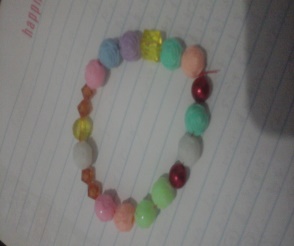 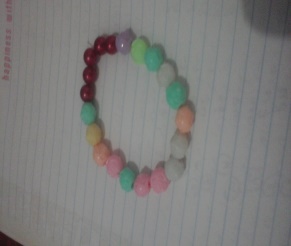              Jawaban Murid             Nama   Murid     :  SN             Kelas/Smester    :   Dasar II/2                10                 +                 12                  =                20  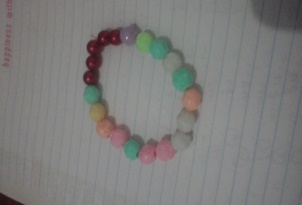 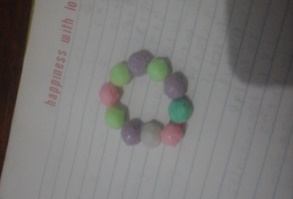 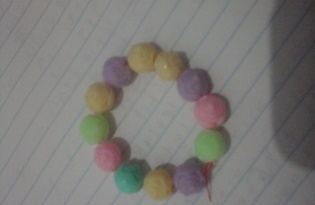                  11                 +                  13                 =                23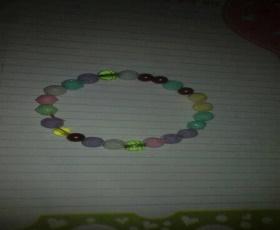                14                    +                 14                  =                  24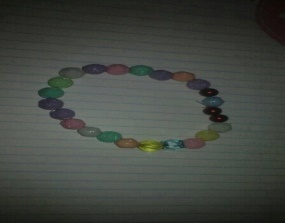 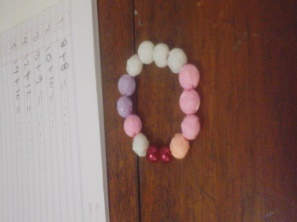 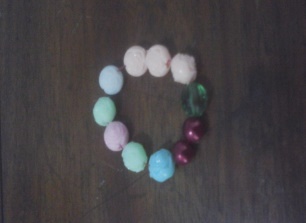                 15                 +                   15                  =               25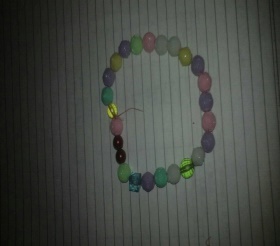                  16                 +                   16                 =              26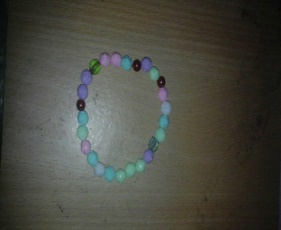 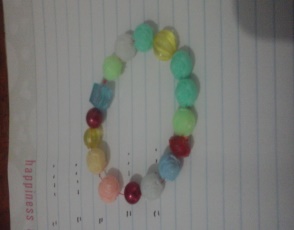 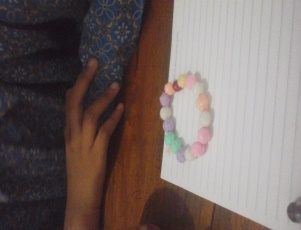                15                  +                    19                =               29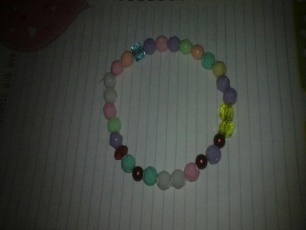 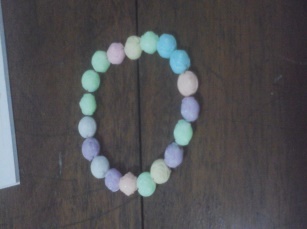 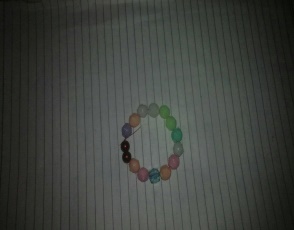                18                  +                 18                 =               28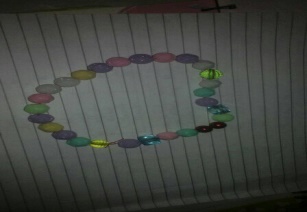 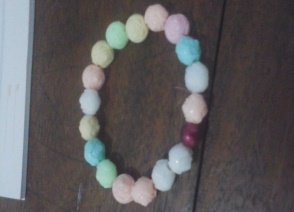 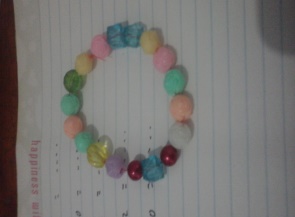               20                     +                 20                 =                26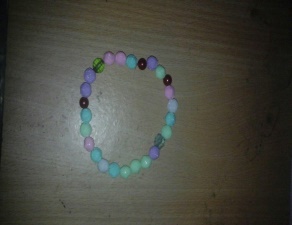 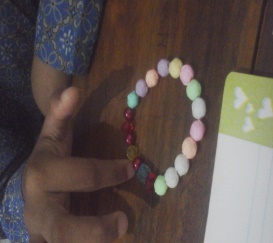 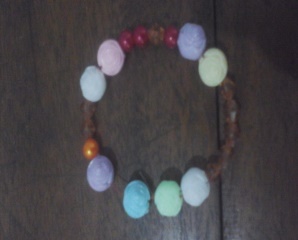 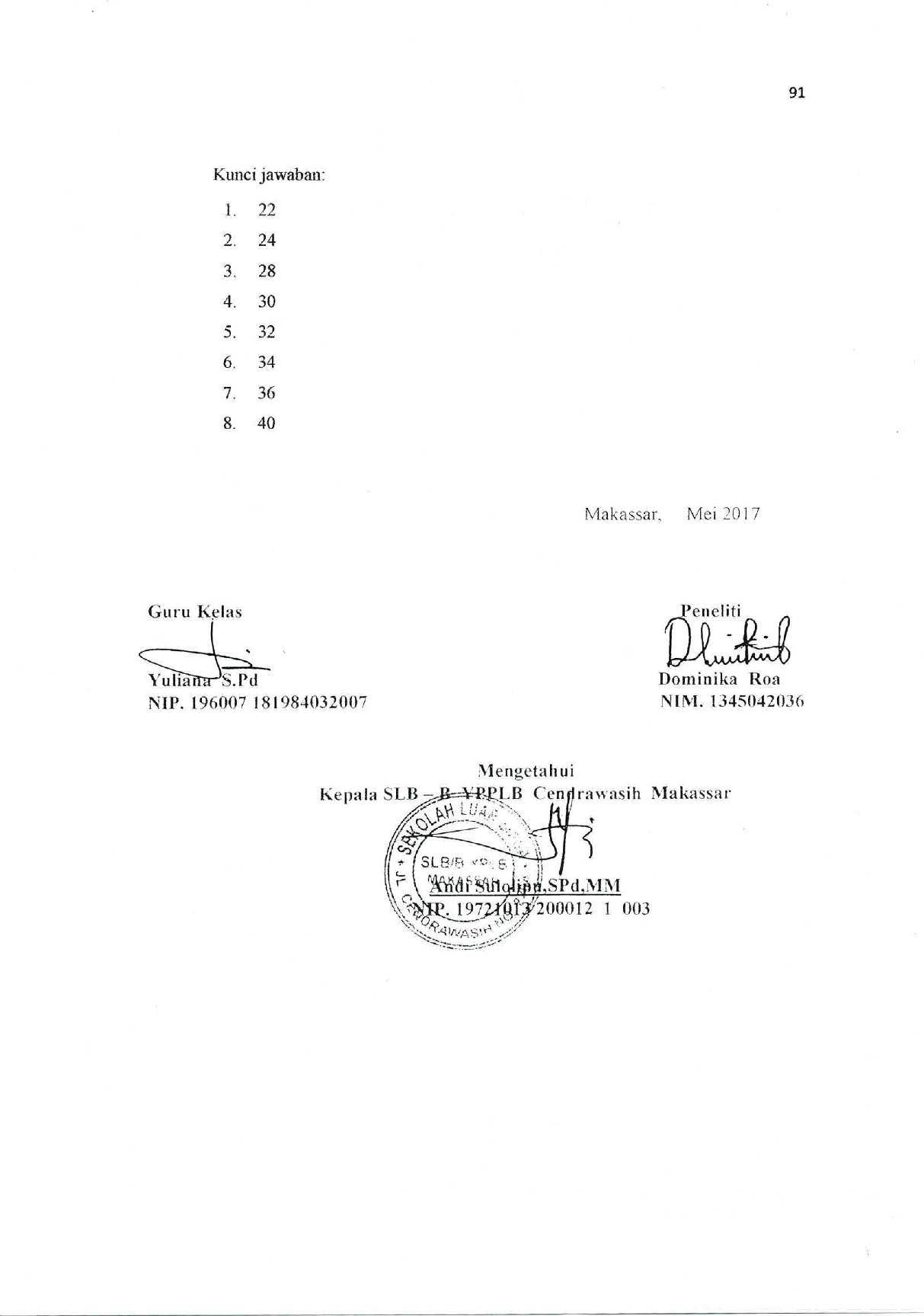 LAMPIRAN IVFORMAT INSTRUMEN TESPetunjuk!Bacalah soal-soal berikut ini dengan cermat !Kerjakan dengan benar !Isilah titik-titik berikut sesuai dengan penjumlahan bilangan 1 – 40  yang tepat!     6     +    8       =………...   7     +     9      =………....   6     +    11     =…………   8     +    10     =………....   9     +     9      =…………   7     +    12     = …………  10    +    10     = …………  10    +    12     = …………  11    +    13     = ………...  14    +    14     = …………   15    +    15     = …………  16    +    16     = …………  15    +    19     = ………....  18     +    18    = …………  20     +    20    = …………LAMPIRAN V  INSTRUMEN BERHITUNG PENJUMLAHAN ANAKTUNARUNGU  KELAS DASAR II( Tes  Awal )Satuan Pendidikan 	: SLB-B YPPLB Cendrawasih  MakassarMata Pelajaran	: MatematikaMateri penelitian	: Penjumlahan bilangan 1 sampai 40Kelas/Smester	: Dasar II/2Nama Murid	: …………Petunjuk!Bacalah soal-soal berikut ini dengan cermat !Kerjakan dengan benar !Isilah titik-titik berikut sesuai dengan penjumlahan bilangan 1 – 40  yang tepat !          6     +    8      =………...   7     +     9      =………....   6     +    11     =…………   8     +    10     =………....   9     +     9      =…………   7     +    12     = …………  10    +    10     = …………  10    +    12     = …………  11    +    13     = ………...  14    +    14     = …………   15    +    15     = …………  16    +    16     = …………  15    +    19     = ………....  18     +    18    = …………  20     +    20    = …………INSTRUMEN TES  BERHITUNG  PENJUMLAHAN ANAKTUNARUNGU  KELAS  DASAR II( Tes  Akhir )Satuan Pendidikan 	: SLB-B YPPLB Cendrawasih  MakassarMata Pelajaran	: MatematikaMateri penelitian	: Penjumlahan bilangan 1 sampai 40Kelas/Smester	: Dasar II/2Nama Murid	: …………Petunjuk!Bacalah soal-soal berikut ini dengan cermat !Kerjakan dengan benar !Isilah titik-titik berikut sesuai dengan penjumlahan bilangan 1 – 40  yang tepat !          6     +    8      =………...   7     +     9      =………....   6     +    11     =…………   8     +    10     =………....   9     +     9      =…………   7     +    12     = …………  10    +    10     = …………  10    +    12     = …………  11    +    13     = ………...  14    +    14     = …………   15    +    15     = …………  16    +    16     = …………  15    +    19     = ………....  18     +    18    = …………  20     +    20    = …………NOSTANDAR KOMPETENSIKOMPETENSI DASAR1.MATEMATIKAMelakukan penjumlahan bilangan 1 sampai 40.Melakukan penjumlahan bilangan1 sampai 40PEUBAH PENELITIANASPEK YANG DINIAIINDIKATORJENIS TESNOITEMJMLH ITEMBerhitung penjumlahan melalui  penerapan aktivitas  meronce manik-manik bilangan 1 sampai  40Kemampuan dalam berhitung  penjumlahan bilangan 1 sampai  40. MampuMelakukan penjumlahan bilangan 1 sampai 40Tes Tertulis1 -  15  15JumlahJumlahJumlahJumlahJumlah15No. Kegiatan / waktufaseLangkah-langkah pelaksanaan pembelajaran1 Kegiatan awal( 5 menit )PersiapanGuru/peneliti  membuka pembelajaran dengan memberi salam dan menanyakan kabarGuru/peneliti    mengajak siswa untuk berdoa sebelum memulai kegiatan pembelajaranGuru/peneliti  mengkondisikan  dan memotivasi siswa agar siap untk belajarGuru/peneliti  melakukan apersepsi  sebagai awal komunikasi guru sebelum melakukan pembelajaranGuru/peneliti  menyampaikan materi dan tujuan pembelajaran pada pertemuan tersebut dan ruang lingkup materi yang akan dipelajari yaitu  cuaca2 Kegiatan inti ( 35  menit )EksplorasiGuru/peneliti  menjelaskan tentang aktivitas meronce manik-manik ( mengenai alat,bahan,dan langkah-langkah dalam aktivitas meronce manik-manik )Guru/peneliti  menyiapkan alat ( gunting)  dan bahan  (manik-manik yanhg bervariasi warna, dan snar elastis ) yang akan digunakan dalam aktivitas meronce manik-manik Guru/peneliti  menjelaskan cara atau langkah-langkah aktivitas meronce manik-manik dalam proses belajar berhitung penjumlahanSecara bersamaan guru/peneliti  mengajak anak untuk memperhatikan penjelasan secara berulang-ulang tentang angka dan cara menjumlahkan, kemudian peneliti menyebutkan angka tersebut dan anak  menirukannya.Anak kemudian diajak untuk melihat,dan memperhatikan  angka, brdasarkan soal yang diberikan,kemudian peneliti menjelaskan angka tersebut dan cara menjumlahkannya  melalui aktivitas meronce manik-manik secara berulang-ulang. Selanjutnya anak melakukan penjumlahan dengan bantuan peneliti melalui aktivitas meronce manik-manik yang dipraktekkan secara berulang-ulang.Anak  diajak untuk berlatih berhitung  penjumlahan melalui aktivitas meronce manik-manik didepan ibu guru atau peneliti.Kemudian  guru atau peneliti memberikan soal berhitung penjumlahan kepada anak yang akan dikerjakan oleh anak melalui aktivitas meronce manik-manik,tanpa bantuan guru atau penelitiAnak kemudian diajak untuk menyebutkan angka berdasarkan soal yang diberikan oleh guru atau penelitiKemudian anak  mulai mengerjakan soal berhitung penjumlahan yang telah diberikan melalui aktivitas meronce manik-manik.Selanjutnya guru atau peneliti membimbing  anak  mulai meronce manik-manik  sesuai soal yang diberikanAnak mulai meronce berdasarkan soal,dan menghasilkan  roncean pertama, roncean kedua, maupun roncean ketigaRoncean ketiga yang dihasilkan anak  merupakan hasil penjumlahan dari  hasil roncean pertama dan hasil roncean kedua3Kegiatan akhir ( 5  menit)KomfirmasiBersama dengan anak  guru/peneliti menyimpulkan materi pembelajaranGuru/peneliti menyampaikan pesan moral pada anakGuru/peneliti menutup pelajaran dengan mengucapkan salam dan do’aNo. Kegiatan / waktufaseLangkah-langkah pelaksanaan pembelajaran1 Kegiatan awal( 5 menit )PersiapanGuru/peneliti  membuka pembelajaran dengan memberi salam dan menanyakan kabarGuru/peneliti    mengajak siswa untuk berdoa sebelum memulai kegiatan pembelajaranGuru/peneliti  mengkondisikan  dan memotivasi siswa agar siap untk belajarGuru/peneliti  melakukan apersepsi  sebagai awal komunikasi guru sebelum melakukan pembelajaranGuru/peneliti  menyampaikan materi dan tujuan pembelajaran pada pertemuan tersebut dan ruang lingkup materi yang akan dipelajari yaitu  cuaca2 Kegiatan inti ( 35   menit )EksplorasiGuru/peneliti  menjelaskan tentang aktivitas meronce manik-manik ( mengenai alat,bahan,dan langkah-langkah dalam aktivitas meronce manik-manik )Guru/peneliti  menyiapkan alat ( gunting)  dan bahan  (manik-manik yanhg bervariasi warna, dan snar elastis ) yang akan digunakan dalam aktivitas meronce manik-manik Guru/peneliti  menjelaskan cara atau langkah-langkah aktivitas meronce manik-manik dalam proses belajar berhitung penjumlahanSecara bersamaan guru/peneliti  mengajak anak untuk memperhatikan penjelasan secara berulang-ulang tentang angka dan cara menjumlahkan, kemudian peneliti menyebutkan angka tersebut dan anak  menirukannya.Anak kemudian diajak untuk melihat,dan memperhatikan  angka, brdasarkan soal yang diberikan,kemudian peneliti menjelaskan angka tersebut dan cara menjumlahkannya  melalui aktivitas meronce manik-manik secara berulang-ulang. Selanjutnya anak melakukan penjumlahan dengan bantuan peneliti melalui aktivitas meronce manik-manik yang dipraktekkan secara berulang-ulang.Anak  diajak untuk berlatih berhitung  penjumlahan melalui aktivitas meronce manik-manik didepan ibu guru atau peneliti.Kemudian  guru atau peneliti memberikan soal berhitung penjumlahan kepada anak yang akan dikerjakan oleh anak melalui aktivitas meronce manik-manik,tanpa bantuan guru atau penelitiAnak kemudian diajak untuk menyebutkan angka berdasarkan soal yang diberikan oleh guru atau penelitiKemudian anak  mulai mengerjakan soal berhitung penjumlahan yang telah diberikan melalui aktivitas meronce manik-manik.Selanjutnya guru atau peneliti membimbing  anak  mulai meronce manik-manik  sesuai soal yang diberikanAnak mulai meronce berdasarkan soal,dan menghasilkan  roncean pertama, roncean kedua, maupun roncean ketigaRoncean ketiga yang dihasilkan anak  merupakan hasil penjumlahan dari  hasil roncean pertama dan hasil roncean kedua3Kegiatan akhir ( 5  menit)KomfirmasiBersama dengan anak  guru/peneliti menyimpulkan materi pembelajaranGuru/peneliti menyampaikan pesan moral pada anakGuru/peneliti menutup pelajaran dengan mengucapkan salam dan do’a